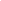 IndexEXECUTIVE SUMMARY[Raise Your Glass (RYG)] is an event management company that focuses on social events (e.g. organized parties and weddings) and corporate events (e.g. leadership training seminars and team building activities). For most of the company’s projects, it will be working with a sister company that specializes in event planning. This ensures that everything is well-coordinated and smooth sailing, relieving the clients from the pressures of executing important events.[RYG] aims to generate repeat business with the clients and to achieve sufficient market visibility because accomplishing these goals will establish [RYG] as the premier event management company in the [United States of America].COMPANY OVERVIEWMission Statement: To provide clients with the highest level of event management.Philosophy: [RYG] believes that event management requires excellent communication and attention to detail. Embodying these traits ensure the clients are well-informed and are able to make timely decisions.Vision: To make an excellently managed event unique and memorable.Outlook: Social event managers have always been in demand, but what is surprising is the significant increase in demand for corporate event managers. This is a result of the increasing number of business owners who have realized the importance of staging meaningful and successful events but want to relieve their human resource departments of the pressure and hardships of organizing such events. [RYG] will be entering the market to meet the increasing demand for corporate event managers.Type of Industry: Event Management IndustryBusiness Structure: Sole ProprietorshipOwnership: Sole Proprietorship, [Carole J. Miller]Start-Up SummaryThe start-up cost is $[53,203.42], which will be fully provided by the owner. The start-up funding will be used for operating expenses, travel expenses, advertising campaigns, and insurance.PRODUCTS AND SERVICESProduct/Service Description[RYG] organizes and manages events. It reserves locations for the events, coordinates with outside vendors, manages events staff, and resolves issues that may arise while doing its duties.Value Proposition[RYG] values communication and the clients’ best interests at all times. It provides clients with customized timelines, budget worksheets, and client worksheets to ensure transparency and that they are not out of the loop throughout the whole process.Pricing Strategy[RYG] will charge its clients with either fixed hourly rates or flat fees, depending on the event’s difficulty of execution. The company will also be asking for a percentage-based commission from the outside vendors.MARKETING ANALYSISWhether it is a high school prom or a corporate retreat, many institutions regularly hold events as integral parts of their business operations. These institutions usually set a budget for their events, but they do not have capable individuals who can plan and execute such. That said, [RYG] can offer its services to a wide range of clients, from individuals to large companies.Market Segmentation[RYG] will focus on reaching out to companies first because they will more likely have the need for an event manager. Furthermore, corporate clients often have well-off individuals who would want to host their own social events. Therefore, targeting companies first will boost the company’s sales for the management of both social and corporate events.The pie chart below shows each type of client’s demand rate for event managers.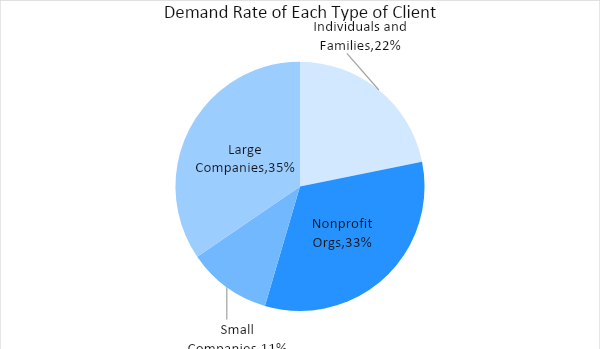 Target Market Segmentation StrategyIndividuals and FamiliesPost striking photos of social events, like birthday parties and weddings, in the company’s website and social media accounts.Nonprofit OrganizationsEncourage word-of-mouth marketing during social events.Small CompaniesNetwork with aspiring entrepreneurs and coax them to host leadership training seminars for their companies.Large CompaniesNetwork with prominent businessmen who are keen on investing in their human resources.STRATEGY AND IMPLEMENTATIONTarget Market Strategy[RYG] aims to increase its sales in the first year by at least [13]%. This will be accomplished through effective networking and exhibiting consistent excellent client service.Competitive EdgeAs of now, [RYG] has multiple business relationships that can aid in the effective management of events. The company has an event planning sister company and has connections to many reliable service companies that offer catering, sound systems, etc. This massive web of networks relieves the clients from having to contact other service companies.Sales Strategy and ForecastAs the public becomes more aware of the services provided by [RYG], the company targets the following monthly revenues: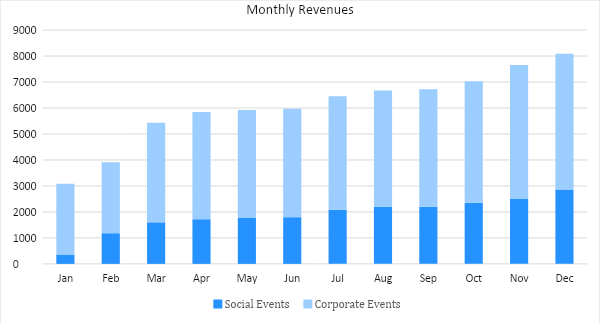 Marketing Strategy[RYG] will be primarily working with its event planning sister company, giving [RYG] a head start in the event management industry. The company will be aggressively networking with prominent businessmen and political figures during the events to further the company’s brand. This increases the chances of getting called by these people to manage the events that they themselves will be hosting.[RYG] will still handle smaller projects such as simple birthday parties and small-scale retreats. The company will utilize its website and its social media accounts to showcase these management services.The sales and marketing teams have kicked-off various activities to move the marketing strategies forward. Here are some of the updates:MilestonesMANAGEMENT AND PERSONNELThe CEO heads [RYG] while the event director reports directly to the CEO.These are some of the important roles and functions of the company: Venue coordinator who handles all venue reservations.Equipment coordinator who handles equipment acquisition and assigns maintenance tasks.Food coordinator who manages the catering services.Business development department that handles all sales and marketing planning.Program coordinator ho handles onsite management. Below is the organizational structure of the company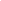 FINANCIAL PLANThe financial plan includes the projected break-even analysis, profit and loss, balance sheet, and cash flow.Break-Even AnalysisExecutive Summary[PAGE NUMBER]Company Overview[PAGE NUMBER]Products and Services[PAGE NUMBER]Marketing Analysis[PAGE NUMBER]Strategy and Implementation[PAGE NUMBER]Management and Personnel[PAGE NUMBER]Financial Plan[PAGE NUMBER]Start-Up FundingStart-Up FundingStart-Up Expenses$ 5,691.10Start-Up Assets$ 47,512.32Total Funding Required$ 53,203.42AssetsAssetsNon-Cash Assets from Start-Up$ 5,231.13Cash Requirements from Start-up$ 42,281.19Additional Cash Raised$ -Cash Balance on Starting Date$ 42,281.19Total Assets$ 47,512.32CapitalCapitalPlanned InvestmentPlanned InvestmentOwner$ 53,203.42Other$ -Additional Investment Requirement$ -Total Planned Investment$ 53,203.42Loss at Start-Up (Start-Up Expenses)$ 5,691.10Total Capital$ 47,512.32Total Capital and Liabilities$ 47,512.32Start-UpStart-UpRequirementsRequirementsStart-Up ExpensesStart-Up ExpensesRent - 5 Months$ 1,167.73Advertising$ 3,028.61Legal Fees$ 1,054.84Staff Training$ 102.38Insurance$ 337.54Other$ -Total Start-Up Expenses$ 5,691.10Start-Up AssetsStart-Up AssetsCash Required$ 42,281.19Start-Up Inventory$ 214.85Other Current Assets$ -Long-Term Assets$ 5,016.28Total Assets$ 47,512.32Total Requirements (Total Start-Up Expenses + Total Assets)$ 53,203.42SWOT AnalysisStrengthsWeaknessesOpportunitiesThreats[Raise Your Glass]Has a massive web of networksTransparency (no hidden charges)Has an event planning sister companyMight become too dependent on its sister companyThere is an increasing number of corporate eventsEmerging competitors with the same business model[ParT Inc.]International brandHas been handling the majority of the music industry for ten yearsFocuses on social events only- There is an increasing demand for live concertsUnfavorable government policies[Silver Spoon Event Management]The most popular event manager in the USExpensive feesLarge companies and political eventsHighly publicized events gives immense pressure to make everything perfectMarketing StrategyActivitiesTimelineSuccess CriteriaNetworkingEstablish business relationships with corporate and political figures.January to December 2019The company handles one large event every month.Online PromotionsPost ads on the company’s website and social media accounts.January to December 2019Online ads garner a total of 1,000 views every week.Fixed CostsAverage PriceVariable CostsVariable CostsContribution MarginBreak-Even Units$ 1,505.27$ 115.20$ 97.84$ 97.84$ 17.3686.72Fixed CostsAmountAmountVariable CostsVariable CostsPer Unit AmountRent$ 1,167.73$ 1,167.73AdvertisingAdvertising$ 2.92Insurance$ 337.54$ 337.54Legal FeesLegal Fees$ 8.40Staff TrainingStaff Training$ 86.52Total$ 1,505.27$ 1,505.27TotalTotal$ 97.84Fixed CostsFixed CostsVariable CostsRentRent$ 1,167.73InsuranceInsurance$ 337.54Total Fixed CostsTotal Fixed Costs$ 1,505.27Total Units Sold in 1 MonthTotal Units Sold in 1 Month8,858Variable Costs (Unit Sold/Cost per Unit)Average PriceVariable CostsAdvertising$ 3,028.61$ 2.92Legal Fees$ 1,054.84$ 8.40Staff Training$ 102.38$ 86.52Total Variable Cost (Per Unit)Total Variable Cost (Per Unit)$97.84Break-EvenBreak-EvenSelling Price Per UnitSelling Price Per Unit$ 115.20Break-Even Point Per Unit [Fixed Costs/(Sales Price Per Unit - Variable Cost Per Unit)]Break-Even Point Per Unit [Fixed Costs/(Sales Price Per Unit - Variable Cost Per Unit)]6,784Break-Even Point Per Unit [Fixed Costs/(Sales Price Per Unit - Variable Cost Per Unit)]Break-Even Point Per Unit [Fixed Costs/(Sales Price Per Unit - Variable Cost Per Unit)]17.36Break-Even Point in UnitsBreak-Even Point in Units391Contribution Margin (Selling Price - Total Variable Cost)Contribution Margin (Selling Price - Total Variable Cost)$ 17.36Profit and Loss ProjectionProfit and Loss ProjectionProfit and Loss ProjectionProfit and Loss ProjectionFY2019FY2020FY2021Sales$ 95,451.97$ 149,983.86$ 215,331.89Direct Cost of Sale$ 22,648.07$ 33,118.48$ 39,341.07Other Cost of Sale$ -$ -$ -Total Cost of Goods Sold or COGS (Sales - Direct Cost of Sale - Other Cost of Sale)$ 22,648.07$ 33,118.48$ 39,341.07Gross Profit (Sales-Total Cost of Goods Sold)$ 72,803.90$ 116,865.38$ 175,990.82Gross Margin % (Gross Profit/Sales)76.27%77.92%81.73%Operating ExpensesOperating ExpensesOperating ExpensesOperating ExpensesRent$ 13,087.83$ 13,106.85$ 14,344.05Insurance$ 2,218.59$ 2,275.11$ 2,277.05Utilities$ 1,110.78$ 1,133.86$ 1,202.50Salary (Including Tax)$ 51,558.79$ 51,885.70$ 51,933.93Maintenance & Supplies$ 1,107.01$ 1,169.59$ 1,247.88Total Operating Expenses$ 69,083.00$ 69,571.11$ 71,005.41EBITDA (Total Cost of Sale-Total Operating Expenses)$ 3,720.90$ 47,294.27$ 104,985.41Depreciation$ 1,725.50$ 1,801.19$ 1,818.45Interest Expense$ -$ -$ -Taxes Paid$ 2,329.72$ 7,713.12$ 17,423.09Net Profit (Gross Profit - Operating Expenses - Taxes - Interest)$ 1,391.18$ 39,581.15$ 87,562.32Balance Sheet ProjectionBalance Sheet ProjectionBalance Sheet ProjectionBalance Sheet ProjectionFY2019FY2020FY2021Cash$ 15,136.13$ 28,078.78$ 68,590.76Accounts Receivable$ 21,905.40$ 40,374.95$ 68,792.98Inventory$ 4,180.55$ 5,898.19$ 6,889.17Other Current Assets$ -$ -$ -Total Current Assets$ 41,222.08$ 74,351.92$ 144,272.91Long-Term Assets$ 5,397.32$ 5,397.32$ 5,397.32Accumulated Depreciation$ 1,760.16$ 3,182.24$ 5,080.53Total Long-Term Assets (Long-Term Assets-Accumulated Depreciation)$ 3,637.16$ 2,215.08$ 316.79Total Assets (Total Current Assets + Total Long-Term Assets)$ 44,859.24$ 76,567.00$ 144,589.70Accounts Payable$ 6,424.88$ 6,523.01$ 7,341.42Notes Payable$ -$ -$ -Other$ -$ -$ -Total Liabilities$ 6,424.88$ 6,523.01$ 7,341.42Paid-in Capital$ 53,203.42$ 60,724.74$ 67,920.66Retained Earnings$ 63,410.50$ 212,276.98$ 493,987.20Total Owner's Equity (Total Assets - Total Liabilities)$ 38,434.36$ 70,043.99$ 137,248.28Total Liabilities & Equity (Total Liabilities/Total Owner's Equity)16.72%9.31%5.35%Cash Flow ProjectionCash Flow ProjectionCash Flow ProjectionCash Flow ProjectionFY2019FY2020FY2021Operating Cash Beginning$ 15,136.13$ 28,078.78$ 68,590.76Sources of Cash$ -$ -$ -Receivables$ 21,905.40$ 40,374.95$ 68,792.98Sales$ 95,451.97$ 149,983.86$ 215,331.89Others$ -$ -$ -Total Cash$ 132,493.50$ 218,437.59$ 352,715.63ExpendituresExpendituresExpendituresExpendituresRent$ 13,087.83$ 13,106.85$ 14,344.05Insurance$ 2,218.59$ 2,275.11$ 2,277.05Utilities$ 1,110.78$ 1,133.86$ 1,202.50Salary (Including Tax)$ 51,558.79$ 51,885.70$ 51,933.93Maintenance & Supplies$ 1,107.01$ 1,169.59$ 1,247.88Total Expenditures$ 69,083.00$ 69,571.11$ 71,005.41Net Income/Loss (Total Cash - Total Expenditures)$ 63,410.50$ 148,866.48$ 281,710.22